Газета «Официальное Усолье»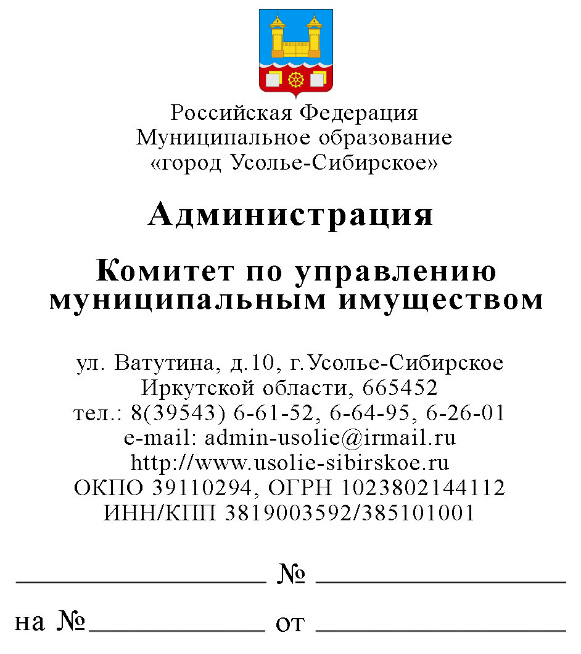 Комитет по управлению муниципальным имуществом администрации города Усолье – Сибирское просит опубликовать в ближайшем номере газеты объявление следующего содержания:ИНФОРМАЦИОННОЕ СООБЩЕНИЕо проведении аукциона по продаже муниципального имущества   Комитет по управлению муниципальным имуществом администрации города Усолье-Сибирское в соответствии с решением Думы города Усолье-Сибирское от 27.09.2018 года № 93/7, «Об утверждении прогнозного плана (программы) приватизации муниципального имущества города Усолье-Сибирское на 2019 год и плановый период 2020-2021 годов» с внесёнными изменениями, утверждёнными решением Думы города Усолье-Сибирское от 28.01.2019 № 19/7; от 13.02.2019 № 6/7, 28.03.2019 № 25/7, на основании протокола заседания комиссии по приватизации, проведению торгов на право заключения договоров, предусматривающих переход прав в отношении муниципального имущества города Усолье-Сибирское, от 26.06.2019 года № 7,  распоряжения администрации города Усолье-Сибирское от 02.07.2019 г. № 238 «Об утверждении условий приватизации муниципального имущества», 13.08.2019 в 09 час 00 мин. по московскому времени. проводит продажу муниципального имущества, собственником которого является  муниципальное образование «город Усолье-Сибирское», посредством открытого аукциона по продаже муниципального имущества в электронной форме: Комитет по управлению муниципальным имуществом администрации города Усолье-СибирскоеМесто нахождения: 665452, Иркутская область, г. Усолье-Сибирское, ул. Ватутина, 10;Почтовый адрес: 665452, Иркутская область, г.Усолье-Сибирское, ул. Ватутина, 10;Ответственное лицо Продавца по вопросам проведения аукциона:Горр Ирина Сергеевнател. + 7 (39543) 627-69, e-mail: admin-usolie@usolie-sibirskoe.ru.График работы: ежедневно с 08.00 до 17.00 (кроме субботы, воскресенья), перерыв с 12.00 до 13.00.Организатором торгов выступает ООО «РТС - тендер». (В соответствии Федеральным законом от 21.12.2001 № 178-ФЗ «О приватизации государственного и муниципального имущества», Постановлением Правительства РФ от 27.08.2012 № 860 «Об организации и проведении продажи государственного или муниципального имущества в электронной форме»).Место нахождения: 127006, г. Москва, ул. Долгоруковская, д. 38, стр. 1.Сайт: www.rts-tender.ru Адрес электронной почты: iSupport@rts-tender.ru тел.: +7 (499) 653-55-00, +7 (800) 500-7-500, факс: +7 (495) 733-95-19.Лот № 1 – нежилое помещение, расположенное на первом этаже и в подвале двухэтажного шлакоблочного жилого дома, общая площадь 106,18 кв. м (номер на поэтажном плане: 1 этаж –    1-9, подвал – 1), кадастровый (или условный) номер 38-38-12/001/2006-554, расположенное по адресу: Иркутская область, г. Усолье-Сибирское, ул. Б. Хмельницкого, д. 28.Способ приватизации – электронный аукцион, торговая площадка РТС-Тендер;Форма подачи предложения о цене — открытая.          	Начальная цена – 1 305 000,00 руб. (Один миллион триста пять тысяч руб. 00 коп.) без учета НДС;Размер задатка – 261 000,00 руб. (Двести шестьдесят одна тысяча руб. 00 коп.);Шаг аукциона – 65 250,00 руб. (Шестьдесят пять тысяч двести пятьдесят руб. 00 коп.);Форма и срок платежа – единовременный платёж в течение одного дня с момента заключения договора купли-продажи.Собственник имущества – муниципальное образование «город Усолье-Сибирское».      Техническое состояние имущества на момент проведения оценки – объект находится в удовлетворительном состоянии, требует косметического ремонта.Существенное условие приватизации – обеспечение беспрепятственного доступа к местам общего пользования.            Сведения о предыдущих торгах:- 14.03.2018 года аукцион признан несостоявшимся по причине отсутствия заявок- 08.05.2018 года продажа посредством публичного предложения признана несостоявшейся по причине отсутствия заявок.- 29.01.2019 года аукцион признан несостоявшимся по причине отсутствия заявок.Лот № 2 – нежилое помещение, расположенное на первом этаже пятиэтажного крупнопанельного жилого дома, общая площадь 177,9 кв. м, кадастровый (или условный) номер 38-38-12/011/2008-167, расположенное по адресу: Иркутская область, г. Усолье-Сибирское, ул. Толбухина, д. 29.Способ приватизации – электронный аукцион, торговая площадка РТС-Тендер;Форма подачи предложения о цене — открытая.          	Начальная цена – 2 186 666,67 руб. (Два миллиона сто восемьдесят шесть тысяч шестьсот шестьдесят шесть руб. 67 коп.) без учета НДС;Размер задатка – 437 333, 33 руб. (Четыреста тридцать семь тысяч триста тридцать три руб. 33 коп.);          	Шаг аукциона – 109 333,33 руб. (Сто девять тысяча триста тридцать три руб. 33коп.);Форма и срок платежа – единовременный платёж в течение одного дня с момента заключения договора купли-продажи.Собственник имущества – муниципальное образование «город Усолье-Сибирское».      Техническое состояние имущества на момент проведения оценки – оценивается как среднее, требуется проведение ремонтных работ внутренней отделки помещения.Существенное условие приватизации – обеспечение беспрепятственного доступа к местам общего пользования.Информация о предыдущих торгах:- 14.03.2018 года аукцион признан несостоявшимся по причине отсутствия заявок;- 08.05.2018 года продажа посредством публичного предложения признана несостоявшейся по причине отсутствия заявок.Лот № 3 – нежилое одноэтажное кирпичное здание, с подвалом, общая площадь             101,4 кв. м, кадастровый (или условный) номер 38:31:000023:1426, расположенное по адресу: Иркутская область, г. Усолье-Сибирское, ул. Мира, д. 27, является объектом культурного наследия муниципального значения – «Усадьба Жилкина: здание магазина, склад, подвал, амбар».Ограничение (обременение) права – Охранное обязательство по сохранению, содержанию и использованию объектов культурного наследия (недвижимых памятников истории и культуры), выданное государственному органу охраны объектов культурного наследия Службе по охране объектов культурного наследия Иркутской области.Способ приватизации – электронный аукцион, торговая площадка РТС-Тендер;Форма подачи предложения о цене — открытая.Начальная цена – 282 621, 33 руб. (Двести восемьдесят два шестьсот двадцать одна тысяча руб. 33 коп Начальная цена – 282 621, 33 руб. (Двести восемьдесят два шестьсот двадцать одна тысяча руб. 33 коп.) без учета НДС;Размер задатка – 56 524, 27 руб. (Пятьдесят шесть тысяч пятьсот двадцать четыре руб. 27 коп.) без учета НДС;          	Шаг аукциона – 14 131,07 руб. (Четырнадцать тысяч сто тридцать один руб. 07 коп.)Форма и срок платежа – единовременный платёж в течение одного дня с момента заключения договора купли-продажи.Совместно с объектом приватизации отчуждается земельный участок с кадастровым номером 38:31:000023:548, площадью 101 кв. м, расположенный по адресу: Иркутская область, г. Усолье-Сибирское, ул. Мира, 27, разрешённое использование – условно-разрешенный вид использования: розничная продажа товаров и (или) оказание услуг.Собственник имущества – муниципальное образование «город Усолье-Сибирское».      Техническое состояние имущества на момент проведения оценки – объект находится в неудовлетворительном техническом состоянии, для дальнейшей эксплуатации здания и поддержания его в рабочем режиме необходим капитальный ремонт несущих стен и перегородок, перекрытий, крыши, внутренней отделки, установки санитарных и электротехнических устройств, возможно, потребуется ремонт или замена иных конструктивных элементов.Существенное условие приватизации – сохранение, содержание и использование объекта культурного наследия в соответствии с требованиями Федерального закона от 25.06.2002 года № 73-ФЗ «Об объектах культурного наследия (памятниках истории культуры) народов Российской Федерации».Информация о предыдущих торгах:- 14.03.2018 года аукцион признан несостоявшимся по причине отсутствия заявок;- 08.05.2018 года продажа посредством публичного предложения признана несостоявшейся по причине отсутствия заявок.- 29.01.2019 года аукцион признан несостоявшимся по причине отсутствия заявок;Лот № 4 – объект незавершенного строительства, общая площадь застройки 1282,8 кв. м, степень готовности объекта 46%, кадастровый (условный) номер 38:31:000004:823, расположенный по адресу: Иркутская область, г. Усолье-Сибирское, ул. Крупской.Способ приватизации – электронный аукцион, торговая площадка РТС-Тендер;Форма подачи предложения о цене — открытая.          	Начальная цена – 4 311 818,83 руб. (Четыре миллиона триста одиннадцать тысяч восемьсот восемнадцать руб. 83 коп.) без учета НДС Размер задатка – 862 363,77 руб. (Восемьсот шестьдесят две тысячи триста шестьдесят три руб. 73 коп.).Шаг аукциона – 215 590,94 руб. (Двести пятнадцать тысяч шестьсот пятьдесят руб. 94 коп.).Форма и срок платежа – единовременный платёж в течение одного дня с момента заключения договора купли-продажи.Совместно с объектом приватизации отчуждается земельный участок с кадастровым номером 38:31:000004:101, площадью 33 140 кв. м, расположенный по адресу: Иркутская область, г. Усолье-Сибирское, ул. Крупской, разрешенное использование – для производственных целей.Собственник имущества – муниципальное образование «город Усолье-Сибирское».      Техническое состояние имущества на момент проведения оценки – объект незавершенного строительства.Информация о предыдущих торгах:- 14.03.2018 года аукцион признан несостоявшимся по причине отсутствия заявок;- 08.05.2018 года продажа посредством публичного предложения признана несостоявшейся по причине отсутствия заявок.- 29.01.2019 года аукцион признан несостоявшимся по причине отсутствия заявок;Лот № 5 – нежилое здание, 1-2-х этажное, кирпичное, отдельно стоящее, благоустроенное, площадь 1690,2 кв. м, кадастровый номер 38:31:000050:1567, расположенное по адресу: Иркутская область, г. Усолье-Сибирское, ул. Луначарского, д. 19.Способ приватизации – электронный аукцион, торговая площадка РТС-Тендер;Форма подачи предложения о цене — открытая.Начальная цена – 7 754 086, 17 руб. (Семь миллионов семьсот пятьдесят четыре тысячи восемьдесят шесть руб. 17 коп.) без учета НДС;  Размер задатка – 1 550 817, 23 руб. (Один миллион пятьсот пятьдесят тысяч восемьсот семнадцать руб. 23 коп.).            Шаг аукциона – 387 704,31 руб. (Триста восемьдесят семь тысяч семьсот четыре руб. 31 коп.).            Форма и срок платежа – единовременный платёж в течение одного дня с момента заключения договора купли-продажи.Совместно с объектом приватизации отчуждается земельный участок с кадастровым номером 38:31:000050:37, площадью 4966 кв. м, расположенный по адресу: Иркутская область,   г. Усолье-Сибирское, ул. Луначарского, 19, разрешённое использование – среднеэтажная жилая застройка.Собственник имущества – муниципальное образование «город Усолье-Сибирское».      Техническое состояние имущества на момент проведения оценки – объект находится в неудовлетворительном состоянии, для дальнейшей эксплуатации здания и поддержания его в рабочем режиме необходим ремонт перегородок, крыши, внутренней отделки, оконных и дверных проемов, установки санитарных и электротехнических устройств, возможно требуется ремонт или замена иных конструктивных элементов.Информация о предыдущих торгах:- 01.06.2018 года аукцион признан несостоявшимся по причине отсутствия заявок;- 27.07.2018 года аукцион признан несостоявшимся по причине отсутствия заявок;- 14.09.2018 года аукцион признан несостоявшимся по причине отсутствия заявок. Лот № 6 – столярный цех с бытовыми помещениями – кирпично-панельное здание, нежилое, этажность 1, общая площадь 593,79 кв.м., кадастровый номер 38:31:000008: 0052:25:436:001:2000042070:0900, расположенное по адресу: Иркутская область, г. Усолье-Сибирское, ул. Менделеева, д. 59.Способ приватизации – электронный аукцион, торговая площадка РТС-Тендер;Форма подачи предложения о цене — открытая.Начальная цена – 3 615 879, 67 руб. (Три миллиона шестьсот пятнадцать тысяч восемьсот семьдесят девять руб. 67 коп.) без учета НДС;Размер задатка – 723 175, 93 руб. (Семьсот двадцать три тысячи сто семьдесят пять руб. 93 коп.).Шаг аукциона – 180 763,99 руб. (Сто восемьдесят тысяч семьсот шестьдесят три руб. 99 коп.).Форма и срок платежа – единовременный платёж в течение одного дня с момента заключения договора купли-продажи.Совместно с объектом приватизации отчуждается земельный участок с кадастровым номером 38:31:000008:1868, площадью 4333 кв. м, расположенный по адресу: Российская Федерация, Иркутская область, г. Усолье-Сибирское, ул. Менделеева, з/у 59а, разрешённое использование – производственная деятельность 6.0.Собственник имущества – муниципальное образование «город Усолье-Сибирское».      Техническое состояние имущества на момент проведения оценки – объект находится в удовлетворительном состоянии.Лот № 7 – – нежилое деревянное одноэтажное здание, общая площадь 176,3 кв.м., кадастровый номер 38:31:000023:694, расположенное по адресу: Иркутская область, г. Усолье-Сибирское, ул. Ленина, д. 10.Способ приватизации – электронный аукцион, торговая площадка РТС-Тендер;Форма подачи предложения о цене — открытая.Начальная цена – 293 409, 83 руб. (Двести девяносто три тысячи четыреста девять руб. 83 коп.) без учета НДС;Размер задатка – 58 681, 97 руб. (Пятьдесят восемь тысяч шестьсот восемьдесят один руб. 97 коп.) Шаг аукциона – 14 670, 49 руб. (Четырнадцать тысяч шестьсот семьдесят руб. 49 коп.).Совместно с объектом приватизации отчуждается земельный участок с кадастровым номером 38:31:000023:16, площадью 796 кв. м, расположенный по адресу: Иркутская область, г. Усолье-Сибирское, ул. Ленина, д. 10, разрешенное использование – для эксплуатации базы клуба служебного собаководства.Ограничение (обременение) права: договор аренды сроком по 10.04.2049 г.,  Собственник имущества – муниципальное образование «город Усолье-Сибирское».      Техническое состояние имущества на момент проведения оценки – объект находится в разрушенном состоянии после пожара, для дальнейшей эксплуатации здания необходим капитальный ремонт.Лот № 8 – Нежилое помещение гаражного бокса одноэтажное, крупнопанельное, с железобетонным покрытием, без подвала, без смотровой ямы, неблагоустроенное общая площадь 21,9 кв.м., кадастровый номер 38:31:000000:585, расположенное по адресу: Иркутская область, г. Усолье-Сибирское, Гаражный кооператив «Центральный №41», гаражный бокс №11Способ приватизации – электронный аукцион, торговая площадка РТС-Тендер;Форма подачи предложения о цене — открытая.Начальная цена – 251 666, 67 руб. (Двести пятьдесят одна тысяча шестьсот шестьдесят шесть руб. 67 коп.) без учета НДС;Размер задатка – 50 333, 33 руб. (Пятьдесят тысяч триста тридцать три руб. 33 коп.) Шаг аукциона – 12 583, 33 руб. (Двенадцать тысяч пятьсот восемьдесят три руб. 33 коп.).Собственник имущества – муниципальное образование «город Усолье-Сибирское».      Техническое состояние имущества на момент проведения оценки – объект находится в удовлетворительном состоянии.Лот № 9 – Нежилое помещение гаражного бокса одноэтажное, крупнопанельное, с железобетонным покрытием, без подвала, без смотровой ямы, неблагоустроенное общая площадь 21,9 кв.м., кадастровый номер 38:31:000000:586, расположенное по адресу: Иркутская область, г. Усолье-Сибирское, Гаражный кооператив «Центральный №41», гаражный бокс №12Способ приватизации – электронный аукцион, торговая площадка РТС-Тендер;Форма подачи предложения о цене — открытая.Начальная цена – 251 666, 67 руб. (Двести пятьдесят одна тысяча шестьсот шестьдесят шесть руб. 67 коп.) без учета НДС;Размер задатка – 50 333, 33 руб. (Пятьдесят тысяч триста тридцать три руб. 33 коп.) Шаг аукциона – 12 583, 33 руб. (Двенадцать тысяч пятьсот восемьдесят три руб. 33 коп.).Собственник имущества – муниципальное образование «город Усолье-Сибирское».      Техническое состояние имущества на момент проведения оценки – объект находится в удовлетворительном состоянии.Лот №  10 – Нежилое помещение, этаж № 2, этаж № 3, номера на поэтажном плане 1-74, 75-96, общая площадь 697,4 кв. м, кадастровый (или условный) номер 38:31:000029:2049, расположенное по адресу: Иркутская область, г. Усолье-Сибирское, пр-кт Комсомольский, д. 33.Способ приватизации – электронный аукцион, торговая площадка РТС-Тендер;Форма подачи предложения о цене — открытая.Начальная цена – 6 257 500, 00 руб. (Шесть миллионов двести пятьдесят семь тысяч пятьсот руб. 00 коп.)  без учета НДС;  Размер задатка – 1 251 500, 00 руб. (Один миллион двести пятьдесят одна тысяча пятьсот руб. 00 коп.).  Шаг аукциона – 312 875, 00 руб. (Триста двенадцать тысяч восемьсот семьдесят пять руб. 00 коп.);Форма и срок платежа – единовременный платёж в течение одного дня с момента заключения договора купли-продажи.Собственник имущества – муниципальное образование «город Усолье-Сибирское».      Техническое состояние имущества на момент проведения оценки – объект находится в удовлетворительном состоянии, требует косметического ремонта.Существенное условие приватизации – обеспечение беспрепятственного доступа к местам общего пользования. Лот № 11 – Автомобиль марки ЗИЛ-433104; идентификационный номер ХТZ433104X0037054; тип ТС – автоцистерна пожарная; категория ТС – С, год выпуска ТС – 1999; № двигателя – 615.000 024927; шасси (рама) – 0037054; кузов № отсутствует; цвет – красный, мощность двигателя – 185 л. с. (136,1 кВт), рабочий объем двигателя – 8740 куб. см, тип двигателя – дизельный, разрешенная максимальная масса – 12 000 кг, масса без нагрузки – 8060 кг.Способ приватизации – электронный аукцион, торговая площадка РТС-Тендер;Форма подачи предложения о цене — открытая.Начальная цена – 28 333, 33 руб. (Двадцать восемь тысяч триста тридцать три руб. 33 коп.)  без учета НДС;  Размер задатка – 5 666, 67 руб. (Пять тысяч шестьсот шестьдесят шесть руб. 67 коп.).            Шаг аукциона – 1416, 67 руб. (Одна тысяча четыреста шестнадцать руб. 67 коп.).  Форма и срок платежа – единовременный платёж в течение одного дня с момента заключения договора купли-продажи.Собственник имущества – муниципальное образование «город Усолье-Сибирское».      Техническое состояние имущества на момент проведения оценки – технически неисправен и непригоден к дальнейшей эксплуатации	Лот № 12 – Электрическое оборудование в составе:Выключатель вмп 1964 г.в.; выключатель вмп 1964 г.в.; выключатель вмп 1964 г.в.; трансформатор силовой тд-150-35 1964 г.в.; выключатель вмп 1964 г.в.; трансформатор силовой тд-150-35/10 на ОРУ 35кв 1964 г.в.; выключатель вмп 1964 г.в.; выключатель вмп 1964 г.в.; выключатель вмп 1964 г.в.; выключатель вмп 1964 г.в.; выключатель вмп 1964 г.в.; трансформатор НТМЦ-10/100 1964 г.в.; устройство комплектное распределительное год выпуска не установлен; открытое распределительное устройство 35 кв   год выпуска не установлен; трансформатор силовой тм-100-35 1964 г.в.; прожектор ГО-07 год выпуска не установлен; выключатель вмп год выпуска не установлен; выключатель вмп год выпуска   не установлен.Способ приватизации – электронный аукцион, торговая площадка РТС-Тендер;Форма подачи предложения о цене — открытая.Начальная цена – 294 166, 67 руб. (Двести девяносто четыре тысячи сто шестьдесят шесть руб. 67 коп.)  без учета НДС;  Размер задатка – 58 833, 33 руб. (Пятьдесят восемь тысяч восемьсот тридцать три руб. 33 коп.).Шаг аукциона – 14 708, 33 руб. (Четырнадцать тысяч семьсот восемь руб. 33 коп.).  Форма и срок платежа – единовременный платёж в течение одного дня с момента заключения договора купли-продажи.           Собственник имущества – муниципальное образование «город Усолье-Сибирское».                 Техническое состояние имущества на момент проведения оценки – неудовлетворительное, бывшее в эксплуатации, требующее капитального ремонта, такого как замена рабочих органов основных агрегатов.Для обеспечения доступа к участию в аукционе по продаже муниципального имущества в электронной форме (далее по тексту - аукцион) претендентам необходимо пройти регистрацию в соответствии с Регламентом электронной площадки Организатора торгов на сайте www.rts-tender.ru (далее - электронная площадка).Дата и время регистрации на электронной площадке претендентов на участие в аукционе осуществляется ежедневно, круглосуточно, но не позднее даты и времени окончания подачи (приема) заявок, указанных в извещении.Регистрация на электронной площадке осуществляется без взимания платы.            Регистрации на электронной площадке подлежат Претенденты, ранее не зарегистрированные на электронной площадке или регистрация которых на электронной площадке, была ими прекращена.Порядок работы Претендента на электронной площадке, системные требования и требования к программному обеспечению устанавливаются Организатором и размещены на сайте Организатора http://help.rts-tender.ru/.          Место и срок приема заявок: Подача заявок осуществляется через электронную площадку в форме электронных документов либо электронных образов документов (документов на бумажном носителе, преобразованных в электронно-цифровую форму путем сканирования с сохранением их реквизитов), заверенных усиленной квалифицированной электронной подписью претендента или участника либо лица, имеющего право действовать от имени соответственно претендента или участника. Наличие электронной подписи означает, что документы и сведения, поданные в форме электронных документов, направлены от имени соответственно претендента, участника и отправитель несет ответственность за подлинность и достоверность таких документов и сведений.          Заявка подается путем заполнения ее электронной формы, размещенной в открытой для доступа неограниченного круга лиц части электронной площадки на сайте https://www.rts-tender.ru/, по форме приложения 1 к информационному сообщению, с приложением электронных образов следующих документовЮридические лица предоставляют:- Заверенные копии учредительных документов Заявителя;-Документ, содержащий сведения о доле Российской Федерации, субъекта Российской Федерации или муниципального образования в уставном капитале юридического лица (реестр владельцев акций либо выписка из него или заверенное печатью юридического лица (при наличии печати) и подписанное его руководителем письмо);- Документ, который подтверждает полномочия руководителя юридического лица на осуществление действий от имени юридического лица (копия решения о назначении этого лица или о его избрании) и в соответствии с которым руководитель юридического лица обладает правом действовать от имени юридического лица без доверенности.Физические лица предъявляют документ, удостоверяющий личность.В случае, если от имени претендента действует его представитель по доверенности, к заявке должна быть приложена доверенность на осуществление действий от имени претендента, оформленная в установленном порядке, или нотариально заверенная копия такой доверенности. В случае, если доверенность на осуществление действий от имени претендента подписана лицом, уполномоченным руководителем юридического лица, заявка должна содержать также документ, подтверждающий полномочия этого лица.Одно лицо имеет право подать только одну заявку.В течение одного часа со времени поступления заявки организатор сообщает претенденту о ее поступлении путем направления уведомления с приложением электронных копий зарегистрированной заявки и прилагаемых к ней документов.Дата и время начала подачи заявок: 05.07.2019 с 08 час 00 мин. по московскому времени.Дата и время окончания подачи заявок: 06.08.2019 в 16 час 00 мин. по московскому времени.Заявки с прилагаемыми к ним документами, а также предложения о цене имущества, поданные с нарушением установленного срока, на электронной площадке не регистрируются.Претендент вправе не позднее дня окончания приема заявок отозвать заявку путем направления уведомления об отзыве заявки на электронную площадку.Дата определения участков аукциона, проводимого в электронной форме: 09.08.2019 10 час 00 мин. по московскому времени.Дата и время проведения аукциона – 13.08.2019 в 09 час 00 мин. по московскому времени.Порядок внесения и возврата задатка:  Порядок внесения задатка определяется регламентом работы электронной площадки Организатора www.rts-tender.ru Данное сообщение является публичной офертой для заключения договора о задатке в соответствии со статьей 437 Гражданского кодекса Российской Федерации, а подача претендентом заявки и перечисление задатка являются акцептом такой оферты.Задаток, прописанный в извещении, в размере двадцати процентов от начальной стоимости имущества, необходимо перечислить на расчетный счет организатора торгов, указанный на официальном сайте: https://www.rts-tender.ru/.Поступление задатка на расчетный счет организатора торгов по 06.08.2019 года. С момента перечисления претендентом задатка, договор о задатке считается заключенным в установленном порядке. Плательщиком задатка может быть только претендент. Не допускается перечисление задатка иными лицами. Перечисленные денежные средства иными лицами, кроме претендента, будут считаться ошибочно перечисленными денежными средствами и возвращены на счет плательщика.В случаях отзыва претендентом заявки:– в установленном порядке до даты и времени окончания подачи (приема) заявок, поступивший от Претендента задаток подлежит возврату в срок, не позднее, чем 5 (пять) дней со дня поступления уведомления об отзыве заявки;– позднее даты и времени окончания подачи (приема) заявок задаток возвращается в течение 5 (пяти) календарных дней с даты подведения итогов аукциона.Участникам, за исключением победителя аукциона, внесенный задаток возвращается в течение 5 (пяти) дней с даты подведения итогов аукциона. Претендентам, не допущенным к участию в аукционе, внесенный задаток возвращается в течение 5 (пяти) дней со дня подписания протокола о признании претендентов участниками.Задаток, внесенный лицом, впоследствии признанным победителем аукциона, засчитывается в счет оплаты приобретаемого Объекта после его полной оплаты. При этом заключение договора купли-продажи для победителя аукциона является обязательным. При уклонении или отказе победителя аукциона от заключения в установленный срок договора купли-продажи Объекта, он утрачивает право на заключение указанного договора и задаток ему не возвращается. Результаты аукциона аннулируются.В случае отказа Продавца от проведения аукциона, поступившие задатки возвращаются претендентам/участникам в течение 5 (пяти) рабочих дней с даты принятия решения об отказе в проведении аукциона.Не позднее следующего рабочего дня после дня подписания протокола о признании претендентов участниками всем претендентам, подавшим заявки, будет направлено уведомление о признании их участниками аукциона или об отказе в признании участниками аукциона с указанием оснований отказа.Проведение продажи имущества на аукционе в электронной форме, включающее в себя: подачу заявки, перечисление задатка, порядок признания претендентов участниками, ход проведения аукциона, определены Постановлением Правительства РФ от 27.08.2012 № 860 «Об организации и проведении продажи государственного или муниципального имущества в электронной форме».Победителем аукциона признается участник, предложивший наиболее высокую цену за объект недвижимости.Договор купли-продажи (приложение 2 к информационному сообщению) заключается с Продавцом имущества по адресу: Иркутская обл., г. Усолье-Сибирское, ул. Ватутина, дом 10, кабинет № 42. Срок заключения договора купли-продажи в течение пяти рабочих дней с даты подведения итогов аукциона.Счет для перечисления денежных средств по договору купли-продажи будет указан в договоре купли-продажи.Об итогах аукционов будет сообщено на официальном сайте официальном сайте Российской Федерации для размещения информации о проведении торгов www.torgi.gov.ru, на сайте продавца – официальный сайт администрации города Усолье-Сибирское – www. usolie-sibirskoe.ru, в газете «Официальное Усолье».Участниками аукциона не могут быть государственные и муниципальные унитарные предприятия, государственные и муниципальные учреждения, а также юридические лица, в уставном капитале которых доля Российской Федерации, субъектов Российской Федерации и муниципальных образований превышает 25 процентов.  В случае если впоследствии будет установлено, что претендент, победивший на аукционе и приобретший приватизируемое имущество, не имел законного права на его приобретение, сделка признается ничтожной.С иными сведениями об объекте, правилами проведения торгов, можно ознакомиться по адресу: Иркутская обл., г. Усолье-Сибирское, ул. Ватутина, дом 10, кабинет № 42 Комитета по управлению муниципальным имуществом администрации города Усолье-Сибирское.  Телефон для справок: 8 (39543) 6-27-69, ведущий специалист Горр Ирина Сергеевна.Срок и порядок оплаты: в течение 1 (одного) дня с момента подписания договора купли-продажи. Оплата за приватизированное имущество производится в рублях путем перечисления денежных средств на расчетный счет продавца.В соответствии с п. 3 ст. 161 Налогового кодекса Российской Федерации (часть вторая) от 05.08.2000 года № 117-ФЗ (в редакции Федерального закона от 26.11.2008 года № 224-ФЗ) при реализации (передаче) на территории Российской Федерации муниципального имущества, не закрепленного за муниципальными предприятиями и учреждениями, составляющего муниципальную казну соответствующего муниципального образования, налоговая база определяется как сумма дохода от реализации (передачи) этого имущества с учетом налога. При этом налоговая база определяется отдельно при совершении каждой операции по реализации (передаче) указанного имущества. В этом случае налоговыми агентами признаются покупатели (получатели) указанного имущества, за исключением физических лиц, не являющихся индивидуальными предпринимателями. Указанные лица обязаны исчислить расчетным методом, удержать из выплачиваемых доходов и уплатить в бюджет соответствующую сумму налога. Для покупателей-юридических лиц налог на добавленную стоимость перечисляется самостоятельно в установленном действующим законодательством порядке.Для покупателей-физических лиц стоимость проданного объекта в договоре купли-продажи увеличивается на размер налоговых платежей, применив ставку 20%.Приложение 1 к информационному сообщениюЗ А Я В К А  на участие в аукционе в электронной форме                                                                «_____  » __________ 2019_______________________________________________________________, именуемый далее(полное наименование юридического (ФИО) физического) лица, подающего заявку)Покупатель, в лице_________________________________________________________________________________________________________________________________________________,(фамилия, имя, отчество, должность)Действующего на основании _______________________________________________________________________________________________________________________________________изучив данные информационного сообщения о продаже муниципального имущества на аукционе, проект договора купли-продажи муниципального имущества, принимая решение об участии в аукционе по продаже муниципального имущества:__________________________________________________________________________________________________________________________________________________________________ОБЯЗУЮСЬ:Соблюдать условия аукциона и порядок проведения аукциона, объявленного на «___» _________________201__ г., содержащиеся в извещении о проведении аукциона, опубликованном на официальном сайте Российской Федерации в информационно-телекоммуникационной сети «Интернет» для размещения информации о проведении торгов www.torgi.gov.ru, на сайте продавца – официальный сайт администрации города Усолье-Сибирское – www. usolie-sibirskoe.ru, в газете «Официальное Усолье».      2) В случае признания победителем аукциона заключить договор купли-продажи в течение 5 рабочих дней с даты подведения итогов аукциона и уплатить Продавцу стоимость имущества, установленную по результатам аукциона, в течение 1 (одного) дня с момента подписания договора купли-продажи.Заявителю понятны все требования и положения информационного сообщения. Заявителю известно фактическое состояние и технические характеристики Объекта, и он не имеет претензий к ним__________________________ (подпись)В соответствии с требованиями Федерального закона от 27 июля 2006 года № 152-ФЗ «О персональных данных» я, ____________________________________________________________________________________________________________________________________даю согласие на предоставление/передачу своих персональных данных в случаях, предусмотренных нормативными актами Российской Федерации с целью проверки достоверности и полноты сведений, указанных в настоящем заявлении. Также подтверждаю, что ознакомлен (а) с порядком опубликования персональных данных в связи с публикациями протоколов и итогов торгов.Я, заявитель, принимаю на себя весь и любой риск использования электронной почты при возможности любых злоумышленных действий третьих лиц, в том числе мошенничества, неуполномоченного доступа к сведениям, содержащимся в информации, разглашения информации, а также утрату такой информации до ее получения, вызванную сбоями в работе электронной почты, оборудования, используемого для передачи электронных сообщений и /или каналов электронной передачи данных, не зависящих от администрации и продавца. Соглашаюсь, что должным доказательством факта и даты при предоставлении информации посредством электронной почты является электронная копия отправленного сообщения и/или электронные записи в журналах действий программного обеспечения. Соглашаюсь, что на предоставленный продавцу в настоящей заявке адрес электронной почты по усмотрению продавца может быть направлена официальная и дополнительная информация.Адрес места регистрации, телефон Заявителя: ______________________________________________________________________________________________________________________________________________________________Банковские реквизиты для возврата задатка: Получатель____________________________________________________________________                                               (наименование, ИНН, КПП)Р/счет получателя_______________________________________________________________                                                                           (20 знаков)Банк___________________________________________________________________________                                        (наименование)БИК___________________Кор.счет_________________________________________________Подпись Заявителя (его полномочного представителя): М.П.  ___________________________       «_____» ______________ 201__ г.ПЕРЕЧЕНЬ ДОКУМЕНТОВ, ПРИЛАГАЕМЫХ К ЗАЯВКЕОдновременно с Заявкой на участие в аукционе Претенденты представляют электронные образы следующих документов:Юридические лица:1) свидетельство о государственной регистрации и иные учредительные документы претендента.        Для иностранных организаций:- выписка из торгового реестра или иные документы, подтверждающие правоспособность организации;- документ о регистрации по месту нахождения; - копия свидетельства о постановке на учет в налоговых органах РФ в случае если деятельность осуществляется через постоянное представительство в РФ;2) свидетельство о постановке на учет в налоговых органах (сертификат о резидентстве для нерезидентов);3) решение органа управления претендента о совершении сделки в случаях, когда такое решение необходимо в соответствии с законодательством, учредительными документами Претендента или соглашением сторон, либо письменное заявление Претендента, что сделка не требует одобрения органов управления; 4) решение об избрании (назначении) единоличного исполнительного органа, принятое органом управления претендента, к компетенции которого уставом отнесен вопрос об избрании (назначении) единоличного исполнительного органа; 5) доверенности на участие в торгах и заключение договора, выданная в порядке, предусмотренном действующим законодательством РФ (если от имени Претендента действует его представитель по доверенности). В случае, если доверенность на осуществление действий от имени претендента подписана лицом, уполномоченным единоличным исполнительным органом претендента на предоставление соответствующих полномочий в порядке передоверия, Заявка должна содержать также документ, подтверждающий полномочия такого лица, выдавшего доверенность.Физические лица, в том числе индивидуальные предприниматели:1) копии всех листов документа, удостоверяющего личность.2) доверенность на участие в торгах и заключение договора (если от имени Претендента действует его представитель по доверенности). 3) свидетельство о постановке на учет в налоговых органахВсе подаваемые Претендентом документы не должны иметь неоговоренных исправлений. Все исправления должны быть надлежащим образом заверены. Печати и подписи, а также реквизиты и текст оригиналов и копий документов должны быть четкими и читаемыми. Подписи на оригиналах и копиях документов должны быть расшифрованы (указывается должность, фамилия и инициалы подписавшегося лица).Приложение 2 к информационному сообщениюПроект договора (Лот № 1,2,8,9,10)ДОГОВОР № ___
купли-продажи муниципального имущества г. Усолье-Сибирское                                                                              «___»__________2019 года                                                          Комитет по управлению муниципальным имуществом администрации города Усолье-Сибирское в лице Сухановой Мариеты Шуровны, действующей на основании положения о комитете по управлению муниципальным имуществом администрации города Усолье-Сибирское, именуемый в дальнейшем «Продавец», с одной стороны, и ____________________________________________________________________, в лице ______________________________________, действующ_____ на основании ___________________, именуем____ в дальнейшем «Покупатель», с другой стороны, а вместе именуемые «Стороны», заключили настоящий договор о нижеследующем:1. ПРЕДМЕТ ДОГОВОРА1.1. Продавец обязуется передать в собственность Покупателя, признанного победителем аукциона по продаже муниципального имущества (протокол об итогах аукциона от «____»_________2019 года № _____), а Покупатель принять и оплатить в соответствии с условиями настоящего договора следующее муниципальное недвижимое имущество (далее – Имущество): ________________________________________________, расположенное по адресу: Иркутская область, г. Усолье-Сибирское, ___________________________.1.2. Имущество принадлежит Продавцу на праве собственности, о чем в Едином государственном реестре прав на недвижимое имущество и сделок с ним __________ года сделана запись регистрации № ______________________. 1.3. Продавец гарантирует, что он является единственным собственником отчуждаемого Имущества, что передаваемое по настоящему договору Имущество никому другому не продано, не заложено, не является предметом спора, под арестом или запретом не состоит. 2. ЦЕНА ДОГОВОРА2.1. В соответствии с протоколом об итогах аукциона от «___» __________2019 года № ____ установленная цена указанного в п. 1.1. настоящего договора Имущества составляет _____ руб. (_____ руб. _____ коп.) без учёта/с НДС.2.2. Сумма задатка в размере _____ руб. (_____ руб. _____ коп.), перечисленная Покупателем на счёт Продавца в соответствии с условиями участия в продаже, засчитывается в сумму конечной цены Имущества и признаётся первоначальным платежом, внесённым на момент заключения настоящего договора.2.3. Налог на добавленную стоимость в размере _____ руб. (_____ руб. _____ коп.) перечисляется Покупателем самостоятельно в установленном действующим законодательством порядке (для индивидуальных предпринимателей и юридических лиц). 2.4. С учётом п. п. 2.1., 2.2. настоящего договора Покупатель обязан уплатить за Имущество денежные средства в размере _____ руб. (_____ руб. _____ коп.). 2.5. Все расходы по государственной регистрации перехода права собственности на Имущество несёт Покупатель. Расходы по государственной регистрации не включаются в сумму, указанную в п. 2.4. настоящего договора, и уплачиваются Покупателем по мере необходимости и своевременно. 3. ПОРЯДОК РАСЧЕТОВ3.1. Покупатель обязуется оплатить стоимость Имущества, указанную в п. 2.4. настоящего договора в течение 1 (одного) дня с момента подписания Сторонами настоящего договора единовременно в безналичном порядке путем перечисления денежных средств по следующим реквизитам:Банк получателя: ОТДЕЛЕНИЕ ИРКУТСК, г. Иркутск; БИК 042520001; Получатель: УФК по Иркутской области (Комитет по управлению муниципальным имуществом), ИНН 3819003592; КПП 385101001; ОКТМО 25736000; р/сч. 40101810250048010001; КБК 90311402043040000410. Назначение платежа – оплата за _________________ по договору купли-продажи от __________ №___.     3.2. Обязательства Покупателя по оплате стоимости Имущества считаются выполненными с момента поступления денежных средств на счёт Продавца. 4. ПЕРЕДАЧА ИМУЩЕСТВА4.1. Имущество передаётся Продавцом Покупателю по акту приёма-передачи муниципального имущества, подписанному уполномоченными представителями Сторон, в течение 10 рабочих дней после подписания Сторонами настоящего договора. Одновременно передаётся вся имеющаяся техническая документация на Имущество. 4.2. Со дня подписания акта приёма-передачи муниципального имущества Покупателем ответственность за сохранность Имущества, равно как и риск его случайной порчи или гибели несёт Покупатель. 5. ПРАВА И ОБЯЗАННОСТИ СТОРОН5.1. Продавец обязан:5.1.1. Передать Покупателю в собственность Имущество, являющееся предметом настоящего договора и указанное в п. 1.1. настоящего договора. 5.1.2. Предоставить Покупателю все необходимые документы и совершить все необходимые действия для государственной регистрации перехода права собственности. 5.2. Покупатель обязан:5.2.1. Оплатить стоимость Имущества в полном объёме в соответствии с требованиями настоящего договора. 5.2.2. Принять Имущество на условиях, предусмотренных настоящим договором. 5.2.3. Нести все расходы, связанные с государственной регистрацией перехода права собственности на Имущество. 5.2.4. Выступить правопреемником Продавца в отношении всех касающихся Имущества обязательств эксплуатационного и градостроительного характера в соответствии с Правилами благоустройства на территории города Усолье-Сибирское, утверждёнными в установленном законом порядке. 5.2.5. Обеспечить содержание Имущества в состоянии, соответствующем архитектурному облику города. В случае изменения фасада и иных архитектурных форм обеспечить обязательное согласование решений, в том числе по проектной документации с Градостроительным советом при администрации города Усолье-Сибирское и уполномоченными органами курирующие вопросы архитектуры и градостроительства, а также благоустройства территории.5.2.6. Обеспечить постоянную сохранность Имущества с целью недопущения ухудшения его состояния. 5.2.7. Осуществлять пользование местами общего пользования – лестницы, лестничные клетки (номера на поэтажном плане 29, 79) с учетом соблюдения требований пожарной безопасности, санитарно-гигиенических, экологических и иных требований законодательства, с учетом соблюдения прав и законных интересов третьих лиц, обеспечив в том числе свободный доступ.5.2.8. Обеспечивать беспрепятственный доступ к коммуникациям и сетям соответствующим эксплуатационным службам и организациям. Места общего пользования, являющиеся на праве общей долевой собственности в силу закона (чердаки, подвалы, в которых имеются инженерные коммуникации, лестницы, лестничные клетки, тамбуры, входы и т.п.), используются в соответствии с законодательством.5.2.9. Выполнять предусмотренные действующим законодательством санитарно-гигиенические, архитектурно-градостроительные, экологические, противопожарные и эксплуатационные требования и использовать приобретаемые по настоящему договору Имущество без ущемления прав и свобод иных граждан.6. ПЕРЕДАЧА ИМУЩЕСТВА И ПЕРЕХОД ПРАВА СОБСТВЕННОСТИ НА ИМУЩЕСТВО6.1. Передача Имущества Продавцом и принятие их Покупателем осуществляются по подписываемому Сторонами акту приёма-передачи муниципального имущества.6.2. Переход права собственности на Имущество подлежит государственной регистрации в соответствии с Гражданским кодексом Российской Федерации и Федеральным законом «О государственной регистрации недвижимости».6.3. Продавец считается выполнившим свои обязательства по настоящему договору с момента фактической передачи Имущества Покупателю.6.4. Покупатель считается выполнившим свои обязательства по настоящему договору с момента зачисления на банковский счёт Продавца суммы, указанной в пункте 2.4. настоящего договора, и принятия Имущества от Продавца по акту приёма-передачи муниципального имущества.7. ГАРАНТИИ И ОТВЕТСТВЕННОСТЬ7.1. Продавец гарантирует, что передаваемое Имущество не обременено правами третьих лиц, третьи лица не имеют преимущественного права его покупки, право собственности на Имущество не оспаривается, Имущество под арестом и другими запрещениями не находится. 7.2. Лица, подписавшие настоящий договор, имеют необходимые полномочия на его подписание, и каждая из Сторон проверила эти полномочия.7.3. В случае просрочки уплаты суммы основного платежа по настоящему договору Покупатель платит Продавцу по требованию пени в размере 0,03 % (три сотых процента) от просроченной суммы за каждый день просрочки.7.4.  В случае неисполнения или ненадлежащего исполнения со стороны Покупателя обязательств, предусмотренных пунктами 5.2.1.-5.2.8. настоящего договора, Покупатель уплачивает Продавцу штраф в размере 10% от стоимости Имущества, установленной п. 2.1. настоящего договора.7.5. Уплата неустойки не освобождает Покупателя от исполнения обязательств по настоящему договору.7.6. Представителями Сторон осуществлен визуальный осмотр продаваемого Имущества, имеющиеся дефекты, включая скрытые, ими должны быть оговорены, указаны в акте приёма-передачи муниципального имущества. Продавец не несет ответственности за дефекты, которые могли быть обнаружены при нормальном осмотре продаваемого Имущества, несет ответственность за скрытые дефекты и недостатки, которые не могли быть обнаружены при нормальном осмотре, но о которых Продавец знал и должен был заявить Покупателю.7.7. Сторона, не исполнившая или не надлежащим образом исполнившая свои обязательства по настоящему договору при выполнении его условий, несет ответственность, если не докажет, что надлежащее исполнение обязательств оказалось невозможным вследствие обстоятельств непреодолимой силы (форс-мажор), то есть чрезвычайных и непредотвратимых обстоятельств, при конкретных условиях конкретного периода времени. К обстоятельствам непреодолимой силы Стороны настоящего договора отнесли такие явления стихийного характера: землетрясение, наводнение, уровень осадков в месте исполнения обязательств по договору, исключающие для человека нормальную жизнедеятельность; мораторий органов власти и управления; забастовки, организованные в установленном законом порядке; другие обстоятельства, которые могут быть определены Сторонами договора как непреодолимая сила для надлежащего исполнения обязательств.7.8. Сторона, попавшая под влияние форс-мажорных обстоятельств, обязана незамедлительно уведомить об этом другую Сторону в письменном виде. Если эта Сторона не сообщает о наступлении обстоятельств непреодолимой силы, она лишается права ссылаться на него.7.9. Расторжение настоящего договора не освобождает Покупателя от уплаты неустойки в случае, если расторжение произведено вследствие нарушения Покупателем своих обязанностей по настоящему договору.7.10. Ответственность Сторон, не урегулированная настоящим договором, устанавливается действующим законодательством.8. ПОРЯДОК РЕШЕНИЯ СПОРОВ8.1. Споры, которые могут возникнуть при исполнении условий настоящего договора, Стороны будут стремиться решить путём переговоров, обмена письмами, уточнением условий договора, составлением необходимых протоколов, дополнений и изменений, обмена телеграммами, факсами и т.д. При этом каждая из Сторон вправе претендовать на наличие у неё в письменном виде результатов возникших вопросов.8.2. При не достижении взаимоприемлемого решения Стороны вправе передать спорный вопрос на разрешение в судебном порядке в соответствии с действующим законодательством Российской Федерации.9. ИЗМЕНЕНИЕ, ДОПОЛНЕНИЕ И РАСТОРЖЕНИЕ ДОГОВОРА9.1. Настоящий договор может быть изменён и/или дополнен Сторонами за период его действия по соглашению Сторон и наличия объективных причин, вызвавших такие действия Сторон.9.2. Если Стороны не достигли согласия о приведении настоящего договора в соответствие с изменившимися обстоятельствами (изменения или дополнения условий договора), по требованию заинтересованной Стороны, договор может быть изменён и/или дополнен по решению суда только при наличии условий, предусмотренных действующим законодательством.9.3. Последствия изменения и/или дополнения настоящего договора определяются взаимным соглашением Сторон или судом по требованию любой из Сторон.9.4. Любые соглашения по изменению и/или дополнению условий настоящего договора имеют силу в том случае, если они оформлены в письменном виде, подписаны Сторонами договора и скреплены печатями.9.5. Договор может быть расторгнут судом по требованию одной из Сторон при нарушении условий договора одной из Сторон, а также в иных случаях, предусмотренных настоящим договором или действующим законодательством Российской Федерации.10. ЮРИДИЧЕСКИЕ АДРЕСА И РЕКВИЗИТЫ СТОРОН10.1. Продавец: Комитет по управлению муниципальным имуществом администрации города Усолье-Сибирское (ИНН 3819003592, КПП 385101001), адрес: 665452, Иркутская область, г. Усолье-Сибирское, ул. Ватутина, д. 10.                                                                                                МП________________ М.Ш. Суханова                             10.2. Покупатель:_____________________________________________________________________________________________________________________________________________________________________________________________________________________________________________________________________________________________________________________________________________________/__________________/ Приложение к договору:- Акт приёма-передачи муниципального имущества (Приложение № 1).                                                                                           	Приложение № 1 к договору                                                                                             	купли-продажи имущества								от «___»________2019 года №____АКТприёма-передачи муниципального имуществаг. Усолье-Сибирское                                                                 «___»__________2019года                                                                     Комитет по управлению муниципальным имуществом администрации города Усолье-Сибирское в лице Сухановой Мариеты Шуровны действующей на основании положения о комитете по управлению муниципальным имуществом администрации города Усолье-Сибирское, именуемый в дальнейшем «Продавец», с одной стороны, и ____________________________________________________________________, в лице ______________________________________, действующ_____ на основании ___________________, именуем____ в дальнейшем «Покупатель», с другой стороны, а вместе именуемые «Стороны», составили настоящий акт о нижеследующем:Продавец передал, а Покупатель принял в собственность Имущество: __________________________________________________________________________________________________________________________________________________________, расположенное по адресу: Иркутская область, г. Усолье-Сибирское, ______________________.Переданное Имущество на момент приёма-передачи находится в состоянии, удовлетворяющем Покупателя.Стороны взаимных претензий друг к другу не имеют.Настоящий акт является неотъемлемой частью договора купли-продажи муниципального имущества, составлен в трёх подлинных экземплярах на русском языке по одному экземпляру для каждой из Сторон и один экземпляр для органа государственной регистрации.Передал:Продавец 				       ________________ М.Ш. Суханова					МППринял:Покупатель					________________/ _________________/Проект договора (Лот № 3,4,5,6,7)ДОГОВОР № ___
купли-продажи муниципального имущества г. Усолье-Сибирское                                                                        «___»__________2019года                                                                          Комитет по управлению муниципальным имуществом администрации города Усолье-Сибирское в лице Сухановой Мариеты Шуровны, действующей на основании положения о комитете по управлению муниципальным имуществом администрации города Усолье-Сибирское, именуемый в дальнейшем «Продавец», с одной стороны, и __________________________ (__________ года рождения, место рождения: _________________, паспорт ________________ выдан ___________ года ___________________________, код подразделения _________), зарегистрирован (-___) по адресу: ______________________________, именуем (-___) в дальнейшем «Покупатель», с другой стороны, а вместе именуемые «Стороны», заключили настоящий Договор о нижеследующем:1. ПРЕДМЕТ ДОГОВОРА1.1. Продавец обязуется передать в собственность Покупателя, признанного победителем аукциона по продаже муниципального имущества (протокол об итогах аукциона от «___» __________2019 года № _____), а Покупатель принять и оплатить в соответствии с условиями настоящего договора следующее муниципальное недвижимое имущество (далее – Имущество): ________________________________________________, расположенн___ по адресу: Иркутская область, г. Усолье-Сибирское, ___________________________.Совместно с Имуществом отчуждается земельный участок с кадастровым номером ___________________, площадью ___________ м2, расположенный по адресу: Иркутская область, г. Усолье-Сибирское, _______________________, разрешенное использование – ________________________.1.2. Имущество принадлежит Продавцу на праве собственности, о чем в Едином государственном реестре прав на недвижимое имущество и сделок с ним __________ года сделана запись регистрации № ______________________. 1.3. Продавец гарантирует, что он является единственным собственником отчуждаемого Имущества, что передаваемое по настоящему договору Имущество никому другому не продано, не заложено, не является предметом спора, под арестом или запретом не состоит. 2. ЗЕМЕЛЬНЫЙ УЧАСТОК2.1. Указанное в п. 1.1. договора Имущество расположено на земельном участке с кадастровым номером ___________________, площадью ____________ кв. м, по адресу: Иркутская область, г. Усолье-Сибирское, ___________________, разрешенное использование – _______________________.2.2. Установленные ограничения (обременения) земельного участка, особенности его использования: согласно кадастровой выписке от _____________ года № ________________.2.3. Согласно ст. 552 ГК РФ к Покупателю одновременно с правом собственности на Имущество, указанное в п. 1.1. настоящего договора, переходит право пользования земельным участком с кадастровым номером _____________, площадью ___________ кв. м, по адресу: Иркутская область, г. Усолье-Сибирское, _______________, разрешенное использование – _____________________________, который занят этим Имуществом и необходим для его использования на тех же условиях, что существовали для Продавца. 2.4. Права Покупателя на земельный участок подлежат оформлению и государственной регистрации в порядке, установленном действующим законодательством Российской Федерации. 2.5. Продавец обязуется предоставить все необходимые документы на земельный участок, а также совершить иные действия, необходимые с его стороны, для оформления прав Покупателя. 3. ЦЕНА ДОГОВОРА3.1. В соответствии с протоколом об итогах аукциона от «___»______________2019 года        № ____ установленная цена указанного в п. 1.1. настоящего договора Имущества составляет _____ руб. (_____ руб. _____ коп.) без учёта/с НДС, в том числе: цена объекта – _____ руб. (_____ руб. _____ коп.) без учёта/с НДС, цена земельного участка – _____ руб. (_____ руб. _____ коп.).3.2. Сумма задатка в размере _____ руб. (_____ руб. _____ коп.), перечисленная Покупателем на счёт Продавца в соответствии с условиями участия в продаже, засчитывается в сумму конечной цены Имущества и признаётся первоначальным платежом, внесённым на момент заключения настоящего договора.3.3. Налог на добавленную стоимость в размере _____ руб. (_____ руб. _____ коп.) перечисляется Покупателем самостоятельно в установленном действующим законодательством порядке (для юридических лиц). 3.4. С учётом п. п. 3.1., 3.2. настоящего договора Покупатель обязан уплатить за Имущество и земельный участок денежные средства в размере _____ руб. (_____ руб. _____ коп.). 3.5. Продавец не вправе требовать дополнительной оплаты за передачу права на земельный участок. 3.6. Все расходы по государственной регистрации перехода права собственности на Имущество и земельный участок несёт Покупатель. Расходы по государственной регистрации не включаются в сумму, указанную в п. 3.4. настоящего договора, и уплачиваются Покупателем по мере необходимости и своевременно. 4. ПОРЯДОК РАСЧЕТОВ4.1. Покупатель обязуется оплатить стоимость Имущества и земельного участка, указанную в п. 3.4. настоящего договора в течение 1 (одного) дня с момента подписания Сторонами настоящего договора единовременно в безналичном порядке путем перечисления денежных средств по следующим реквизитам:Банк получателя: ОТДЕЛЕНИЕ ИРКУТСК, г. Иркутск; БИК 042520001; Получатель: УФК по Иркутской области (Комитет по управлению муниципальным имуществом), ИНН 3819003592; КПП 385101001; ОКТМО 25736000; р/сч. 40101810250048010001; КБК 90311402043040000410. Назначение платежа – оплата за _________________ по договору купли-продажи от __________ №___.     4.2. Обязательства Покупателя по оплате стоимости Имущества и земельного участка считаются выполненными с момента поступления денежных средств на счёт Продавца. 5. ПЕРЕДАЧА ИМУЩЕСТВА5.1. Имущество и земельный участок передаются Продавцом Покупателю по акту приёма-передачи муниципального имущества, подписанному уполномоченными представителями Сторон, в течение 10 рабочих дней после подписания Сторонами настоящего договора. Одновременно передаётся вся имеющаяся техническая документация на Имущество, кадастровый паспорт на земельный участок. 5.2. Со дня подписания акта приёма-передачи муниципального имущества Покупателем ответственность за сохранность Имущества, равно как и риск его случайной порчи или гибели несёт Покупатель. 6. ПРАВА И ОБЯЗАННОСТИ СТОРОН6.1. Продавец обязан:6.1.1. Передать Покупателю в собственность Имущество, являющееся предметом настоящего договора и указанное в п. 1.1. настоящего договора, и земельный участок, указанный в п. 2.1., на котором расположено Имущество. 6.1.2. Предоставить Покупателю все необходимые документы и совершить все необходимые действия для государственной регистрации перехода права собственности и оформления прав землепользования. 6.2. Покупатель обязан:6.2.1. Оплатить стоимость Имущества и земельного участка в полном объёме в соответствии с требованиями настоящего договора. 6.2.2. Принять Имущество и земельный участок на условиях, предусмотренных настоящим договором. 6.2.3. Нести все расходы, связанные с государственной регистрацией перехода права собственности на Имущество и земельный участок. 6.2.4. Выступить правопреемником Продавца в отношении всех касающихся Имущества обязательств эксплуатационного и градостроительного характера в соответствии с Правилами благоустройства на территории города Усолье-Сибирское, утверждёнными в установленном законом порядке. 6.2.5. Обеспечить содержание земельного участка в надлежащем состоянии, обеспечить благоустройство земельного участка и прилегающей к нему территории.6.2.6. Обеспечить содержание Имущества в состоянии, соответствующем архитектурному облику города. В случае изменения фасада и иных архитектурных форм обеспечить обязательное согласование решений, в том числе по проектной документации с Градостроительным советом при администрации города Усолье-Сибирское и уполномоченными органами курирующие вопросы архитектуры и градостроительства, а также благоустройства территории.6.2.7. Обеспечить постоянную сохранность Имущества с целью недопущения ухудшения его состояния, так и состояния земельного участка и прилегающей к нему территории. 6.2.8.Обеспечивать беспрепятственный доступ к коммуникациям и сетям соответствующим эксплуатационным службам и организациям. Места общего пользования, являющиеся на праве общей долевой собственности в силу закона (чердаки, подвалы, в которых имеются инженерные коммуникации, лестницы, лестничные клетки, тамбуры, входы и т.п.), используются в соответствии с законодательством.6.2.9. Выполнять предусмотренные действующим законодательством санитарно-гигиенические, архитектурно-градостроительные, экологические, противопожарные и эксплуатационные требования и использовать приобретаемые по настоящему договору Имущество и земельный участок без ущемления прав и свобод иных граждан.7. ПЕРЕДАЧА ИМУЩЕСТВА И ПЕРЕХОД ПРАВА СОБСТВЕННОСТИ НА ИМУЩЕСТВО7.1. Передача Имущества и земельного участка Продавцом и принятие их Покупателем осуществляются по подписываемому Сторонами акту приёма-передачи муниципального имущества.7.2. Переход права собственности на Имущество и земельный участок подлежит государственной регистрации в соответствии с Гражданским кодексом Российской Федерации и Федеральным законом «О государственной регистрации недвижимости».7.3. Продавец считается выполнившим свои обязательства по настоящему договору с момента фактической передачи Имущества и земельного участка Покупателю.7.4. Покупатель считается выполнившим свои обязательства по настоящему договору с момента зачисления на банковский счёт Продавца суммы, указанной в пункте 3.4. настоящего договора, и принятия Имущества и земельного участка от продавца по акту приёма-передачи муниципального имущества.8. ГАРАНТИИ И ОТВЕТСТВЕННОСТЬ8.1. Продавец гарантирует, что передаваемое Имущество и земельный участок не обременено правами третьих лиц, третьи лица не имеют преимущественного права его покупки, право собственности на Имущество не оспаривается, Имущество под арестом и другими запрещениями не находится. 8.2. Лица, подписавшие настоящий договор, имеют необходимые полномочия на его подписание, и каждая из Сторон проверила эти полномочия.8.3. В случае просрочки уплаты суммы основного платежа по настоящему договору Покупатель платит Продавцу по требованию пени в размере 0,03 % (три сотых процента) от просроченной суммы за каждый день просрочки.8.4.  В случае неисполнения или ненадлежащего исполнения со стороны Покупателя обязательств, предусмотренных пунктами 6.2.1.-6.2.9. настоящего договора, Покупатель уплачивает Продавцу штраф в размере 10% от стоимости Имущества, установленной п. 3.1. настоящего договора.8.5. Уплата неустойки не освобождает Покупателя от исполнения обязательств по настоящему договору.8.6. Представителями Сторон осуществлен визуальный осмотр продаваемого Имущества, имеющиеся дефекты, включая скрытые, ими должны быть оговорены, указаны в акте приёма-передачи муниципального имущества. Продавец не несет ответственности за дефекты, которые могли быть обнаружены при нормальном осмотре продаваемого Имущества, несет ответственность за скрытые дефекты и недостатки, которые не могли быть обнаружены при нормальном осмотре, но о которых Продавец знал и должен был заявить Покупателю.8.7. Сторона, не исполнившая или не надлежащим образом исполнившая свои обязательства по настоящему договору при выполнении его условий, несет ответственность, если не докажет, что надлежащее исполнение обязательств оказалось невозможным вследствие обстоятельств непреодолимой силы (форс-мажор), то есть чрезвычайных и непредотвратимых обстоятельств, при конкретных условиях конкретного периода времени. К обстоятельствам непреодолимой силы Стороны настоящего договора отнесли такие явления стихийного характера: землетрясение, наводнение, уровень осадков в месте исполнения обязательств по договору, исключающие для человека нормальную жизнедеятельность; мораторий органов власти и управления; забастовки, организованные в установленном законом порядке; другие обстоятельства, которые могут быть определены Сторонами договора как непреодолимая сила для надлежащего исполнения обязательств.8.8. Сторона, попавшая под влияние форс-мажорных обстоятельств, обязана незамедлительно уведомить об этом другую Сторону в письменном виде. Если эта Сторона не сообщает о наступлении обстоятельств непреодолимой силы, она лишается права ссылаться на него.8.9. Расторжение настоящего договора не освобождает Покупателя от уплаты неустойки в случае, если расторжение произведено вследствие нарушения Покупателем своих обязанностей по настоящему договору.8.10. Ответственность Сторон, не урегулированная настоящим договором, устанавливается действующим законодательством.9. ПОРЯДОК РЕШЕНИЯ СПОРОВ9.1. Споры, которые могут возникнуть при исполнении условий настоящего договора, Стороны будут стремиться решить путём переговоров, обмена письмами, уточнением условий договора, составлением необходимых протоколов, дополнений и изменений, обмена телеграммами, факсами и т.д. При этом каждая из Сторон вправе претендовать на наличие у неё в письменном виде результатов возникших вопросов.9.2. При не достижении взаимоприемлемого решения Стороны вправе передать спорный вопрос на разрешение в судебном порядке в соответствии с действующим законодательством Российской Федерации.10. ИЗМЕНЕНИЕ, ДОПОЛНЕНИЕ И РАСТОРЖЕНИЕ ДОГОВОРА10.1. Настоящий договор может быть изменён и/или дополнен Сторонами за период его действия по соглашению Сторон и наличия объективных причин, вызвавших такие действия Сторон.10.2. Если Стороны не достигли согласия о приведении настоящего договора в соответствие с изменившимися обстоятельствами (изменения или дополнения условий договора), по требованию заинтересованной Стороны, договор может быть изменён и/или дополнен по решению суда только при наличии условий, предусмотренных действующим законодательством.10.3. Последствия изменения и/или дополнения настоящего договора определяются взаимным соглашением Сторон или судом по требованию любой из Сторон.10.4. Любые соглашения по изменению и/или дополнению условий настоящего договора имеют силу в том случае, если они оформлены в письменном виде, подписаны Сторонами договора и скреплены печатями.10.5. Договор может быть расторгнут судом по требованию одной из Сторон при нарушении условий договора одной из Сторон, а также в иных случаях, предусмотренных настоящим договором или действующим законодательством Российской Федерации.11. ЮРИДИЧЕСКИЕ АДРЕСА И РЕКВИЗИТЫ СТОРОН11.1. Продавец: Комитет по управлению муниципальным имуществом администрации города Усолье-Сибирское (ИНН 3819003592, КПП 385101001), адрес: 665452, Иркутская область, г. Усолье-Сибирское, ул. Ватутина, д. 10.                                                                                          МП________________М.Ш. Суханова                  11.2. Покупатель:_______________________________________________________________________________________________________________________________________________________________________________________________________________________________________________                                                                                          _________________/__________________/ Приложение к договору:- Акт приёма-передачи муниципального имущества (Приложение № 1)                                                                                           	Приложение № 1 к договору                                                                                             	купли-продажи имущества								от «___»________2019 года №____АКТприёма-передачи муниципального имуществаг. Усолье-Сибирское                                                                      «___»__________2019года                                                                                Комитет по управлению муниципальным имуществом администрации города Усолье-Сибирское в лице ________________________________________, действующей на основании положения о комитете по управлению муниципальным имуществом администрации города Усолье-Сибирское, именуемый в дальнейшем «Продавец», с одной стороны, и ___________________________________________________________________, в лице ______________________________________, действующ_____ на основании ___________________, именуем____ в дальнейшем «Покупатель», с другой стороны, а вместе именуемые «Стороны», составили настоящий акт о нижеследующем:Продавец передал, а Покупатель принял в собственность Имущество и земельный участок:_______________________________________________________________________________________________________________________________________________________________, расположенн___ по адресу: Иркутская область, г. Усолье-Сибирское, ______________________; – земельный участок с кадастровым номером ______________________, площадью _______ кв. м, расположенный по адресу: Иркутская область, г. Усолье-Сибирское, _________, разрешенное использование – ___________________________________________________.Переданные Имущество и земельный участок на момент их приёма-передачи находятся в состоянии, удовлетворяющем Покупателя.Стороны взаимных претензий друг к другу не имеют.Настоящий акт является неотъемлемой частью договора купли-продажи муниципального имущества, составлен в трёх подлинных экземплярах на русском языке по одному экземпляру для каждой из Сторон и один экземпляр для органа государственной регистрации.Передал:Продавец 							________________ М.Ш. Суханова								МППринял:Покупатель						________________ /________________/								МППроект договора (Лот № 11,12)ДОГОВОР № 
купли-продажи муниципального имущества г. Усолье-Сибирское                                                                         «___»__________2019года        Комитет по управлению муниципальным имуществом администрации города Усолье-Сибирское в лице Сухановой Мариеты Шуровны, действующей на основании положения о комитете по управлению муниципальным имуществом администрации города Усолье-Сибирское, именуемый в дальнейшем «Продавец», с одной стороны, и __________________________ (__________ года рождения, место рождения: _________________, паспорт ________________ выдан ___________ года ___________________________, код подразделения _________), зарегистрирован (-___) по адресу: ______________________________, именуем (-___) в дальнейшем «Покупатель», с другой стороны, а вместе именуемые «Стороны», заключили настоящий Договор о нижеследующем:1. ПРЕДМЕТ ДОГОВОРА1.1. Продавец обязуется передать в собственность Покупателю следующее муниципальное движимое имущество (далее именуемое «Имущество»): ___________________________________, а Покупатель обязуется принять Имущество и оплатить определенную настоящим Договором цену.1.2. Основанием для заключения данного Договора являются распоряжение администрации города Усолье-Сибирское от ___________ года № ______ «Об утверждении условий приватизации муниципального имущества» и протокол об итогах аукциона от «____» ___________2019 года № ___.1.3. Продавец гарантирует, что он является единственным собственником отчуждаемого движимого Имущества. Передаваемое по настоящему Договору Имущество никому другому не продано, не заложено, не является предметом спора, под арестом или запретом не состоит и свободно от любых прав третьих лиц. 1.4. Техническое состояние Имущества описано в Отчёте об оценке № _________, выполненном _______________________ ______________ года. 2. ЦЕНА ДОГОВОРА2.1. Цена указанного в п. 1.1 настоящего Договора Имущества составляет ______________ руб. (________________________ руб. _____ коп.) без учёта/с НДС.Указанная цена определена в соответствии с протоколом об итогах аукциона от          ____________ года № _____, является окончательной и изменению не подлежит. 2.2. Сумма задатка в размере _______________ руб. (_______________ руб. _____ коп.), перечисленная Покупателем на счёт Продавца в соответствии с условиями участия в аукционе, засчитывается в оплату приобретаемого Имущества.2.3. Оставшаяся часть цены Имущества, подлежащая уплате Покупателем, составляет ______________________ руб. (__________________ руб. ______ коп.), уплачивается Покупателем путем перечисления денежных средств на следующие банковские реквизиты Продавца: Комитет по управлению муниципальным имуществом администрации города Усолье–Сибирское, 665452, Иркутская обл., г. Усолье-Сибирское, ул. Ватутина, д. 10. Банк получателя: ОТДЕЛЕНИЕ ИРКУТСК, г. Иркутск; БИК 042520001; Получатель: УФК по Иркутской области (Комитет по управлению муниципальным имуществом), ИНН 3819003592; КПП 385101001; ОКТМО 25736000; р/сч. 40101810250048010001; КБК 90311402043040000410. Назначение платежа – оплата за _________________ по договору купли-продажи от __________ №___.   	3. ПОРЯДОК РАСЧЕТОВ3.1. Покупатель обязуется оплатить стоимость Имущества, указанную в п. 2.1 настоящего Договора, с учётом суммы задатка, определенной п. 2.2. настоящего Договора, в течение одного дня с момента подписания Сторонами настоящего Договора. 3.2. Все расчёты по настоящему оговору производятся в безналичном порядке путём перечисления денежных средств на расчётный счёт Продавца. 3.3. Обязательства Покупателя по оплате стоимости Имущества считаются выполненными с момента поступления денежных средств на счёт Продавца. 4. ОБЯЗАННОСТИ СТОРОН4.1. Продавец обязан:4.1.1. Передать Покупателю Имущество по акту приёма-передачи в течение 10 рабочих дней после подписания Сторонами настоящего Договора. Одновременно передается вся имеющаяся техническая документация на Имущество.4.1.2. Выдать справку Покупателю о том, что оплата приобретенного им Имущества произведена в полном объеме.4.2. Покупатель обязан:4.2.1. Оплатить стоимость Имущества в полном объеме в установленный п. 3.1. настоящего Договора срок.4.2.2. Принять от Продавца Имущество по акту-приёма передачи.5. ПЕРЕДАЧА ИМУЩЕСТВА И ПЕРЕХОД ПРАВА СОБСТВЕННОСТИ        5.1. Передача Имущества Продавцом и принятие его Покупателем осуществляются по подписываемому Сторонами акту приёма-передачи. Факт подписания акта приёма-передачи означает отсутствие у Покупателя претензий к качеству и составу принятого Имущества.        5.2. Продавец считается выполнившим свои обязательства по настоящему Договору с момента фактической передачи Имущества Покупателю.        5.3. Покупатель считается выполнившим свои обязательства по настоящему Договору с момента зачисления на банковский счёт Продавца суммы, указанной в пункте 2.3. Договора и принятия Имущества от продавца по акту приёма-передачи.5.4. Со дня подписания акта приёма-передачи Сторонами ответственность за сохранность Имущества, равно как и риск его случайной порчи или гибели несёт Покупатель. 6. ГАРАНТИИ И ОТВЕТСВЕННОСТЬ6.1. Продавец гарантирует, что продаваемое Имущество не обременено правами третьих лиц, третьи лица не имеют преимущественного права его покупки, право собственности на Имущество не оспаривается, Имущество под арестом и другими запрещениями не находится. 6.2. Лица, подписавшие настоящий Договор, имеют необходимые полномочия на его подписание, и каждая из Сторон проверила эти полномочия.6.3. В случае просрочки уплаты суммы основного платежа по Договору Покупатель платит Продавцу по требованию пени в размере 0,1% от просроченной суммы за каждый день просрочки.6.4. Уплата неустойки не освобождает Покупателя от исполнения обязательств по настоящему Договору.6.5. Представителями Сторон осуществлен визуальный осмотр продаваемого Имущества, имеющиеся дефекты, включая скрытые, ими должны быть оговорены, указаны в акте приёма-передачи. Продавец не несет ответственности за дефекты, которые могли быть обнаружены при нормальном осмотре продаваемого Имущества, несет ответственность за скрытые дефекты и недостатки, которые не могли быть обнаружены при нормальном осмотре, но о которых Продавец знал и должен был заявить Покупателю.6.6. Сторона, не исполнившая или не надлежащим образом исполнившая свои обязательства по Договору при выполнении его условий, несет ответственность, если не докажет, что надлежащее исполнение обязательств оказалось невозможным вследствие обстоятельств непреодолимой силы (форс-мажор), то есть чрезвычайных и непредотвратимых обстоятельств, при конкретных условиях конкретного периода времени. К обстоятельствам непреодолимой силы Стороны настоящего Договора отнесли такие явления стихийного характера: землетрясение, наводнение, уровень осадков в месте исполнения обязательств по Договору, исключающие для человека нормальную жизнедеятельность; мораторий органов власти и управления; забастовки, организованные в установленном законом порядке; другие обстоятельства, которые могут быть определены Сторонами Договора как непреодолимая сила для надлежащего исполнения обязательств.6.7. Сторона, попавшая под влияние форс-мажорных обстоятельств, обязана незамедлительно уведомить об этом другую Сторону в письменном виде. Если эта Сторона не сообщает о наступлении обстоятельств непреодолимой силы, она лишается права ссылаться на него.6.8. Расторжение настоящего Договора не освобождает Покупателя от уплаты неустойки в случае, если расторжение произведено вследствие нарушения Покупателем своих обязанностей по настоящему Договору.6.9. Ответственность Сторон, не урегулированная настоящим Договором, устанавливается действующим законодательством.7. ПОРЯДОК РЕШЕНИЯ СПОРОВ7.1. Споры, которые могут возникнуть при исполнении условий настоящего Договора, Стороны будут стремиться решить путём переговоров, обмена письмами, уточнением условий Договора, составлением необходимых протоколов, дополнений и изменений, обмена телеграммами, факсами и т.д. При этом каждая из Сторон вправе претендовать на наличие у неё в письменном виде результатов возникших вопросов.7.2. При не достижении взаимоприемлемого решения Стороны вправе передать спорный вопрос на разрешение в судебном порядке в соответствии с действующим законодательством Российской Федерации.8. ИЗМЕНЕНИЕ, ДОПОЛНЕНИЕ И РАСТОРЖЕНИЕ ДОГОВОРА8.1. Настоящий Договор может быть изменён и/или дополнен Сторонами за период его действия по соглашению Сторон и наличия объективных причин, вызвавших такие действия Сторон.8.2. Если Стороны не достигли согласия о приведении Договора в соответствие с изменившимися обстоятельствами (изменения или дополнения условий договора), по требованию заинтересованной Стороны, Договор может быть изменён и/или дополнен по решению суда только при наличии условий, предусмотренных действующим законодательством.8.3. Последствия изменения и/или дополнения настоящего Договора определяются взаимным соглашением Сторон или судом по требованию любой из Сторон.8.4. Любые соглашения по изменению и/или дополнению условий настоящего Договора имеют силу в том случае, если они оформлены в письменном виде, подписаны Сторонами Договора и скреплены печатями.8.5. Договор может быть расторгнут судом по требованию одной из Сторон при нарушении условий Договора одной из Сторон, а также в иных случаях, предусмотренных настоящим Договором или действующим законодательством Российской Федерации.   9. ПРОЧИЕ УСЛОВИЯ9.1. Настоящий Договор содержит весь объём договорённостей, достигнутых Сторонами относительно предмета Договора, цены и прочих существенных его условий, отменяет или делает недействительными все иные договорённости относительно предмета Договора и его существенных условий.9.2. Во всем остальном, что не предусмотрено настоящим Договором, Стороны руководствуются действующим законодательством Российской Федерации.9.3. Настоящий Договор вступает в силу с момента его подписания Сторонами и действует до полного исполнения ими обязательств по настоящему Договору или до расторжения настоящего Договора в случаях, предусмотренных законодательством.9.4. Настоящий Договор составлен в двух экземплярах, имеющих одинаковую юридическую силу, по одному для каждой из Сторон.10. АДРЕСА И БАНКОВСКИЕ РЕКВИЗИТЫ СТОРОН10.1. Продавец: Комитет по управлению муниципальным имуществом администрации города Усолье-Сибирское (ИНН 3819003592, КПП 385101001), адрес: 665452, Иркутская область, г. Усолье-Сибирское, ул. Ватутина, д. 10.                                                                                                     МП________________ М.Ш. Суханова                  10.2. Покупатель:_______________________________________________________________________________________________________________________________________________________________________________________________________________________________________                                                                                          _________________/__________________/Приложение к Договору:- Акт приёма-передачи муниципального имущества – 1 лист.                                                                                           	   Приложение № 1 к договору                                                                                             	   купли-продажи имущества								   от «___» _____2019 года №____АКТприёма-передачи муниципального имуществаг. Усолье-Сибирское                                                                           «___»__________2019 годаКомитет по управлению муниципальным имуществом администрации города Усолье-Сибирское в лице Сухановой Мариеты Шуровны, действующей на основании положения о комитете по управлению муниципальным имуществом администрации города Усолье-Сибирское, именуемый в дальнейшем «Продавец», с одной стороны, и __________________________ (__________ года рождения, место рождения: _________________, паспорт ________________ выдан ___________ года ___________________________, код подразделения _________), зарегистрирован (-___) по адресу: ______________________________, именуем (-___) в дальнейшем «Покупатель», с другой стороны, а вместе именуемые «Стороны», составили настоящий акт о нижеследующем:Продавец передал, а Покупатель принял в собственность муниципальное движимое имущество: ____________________________________________________________________________________________________________________________________________________________________________________________________________________________________________________________________________________________________________________.Техническое состояние имущества_________________________________________.Переданное Имущество на момент его приёма-передачи находится в состоянии, удовлетворяющем Покупателя. Стороны взаимных претензий не имеют.Настоящий акт приёма-передачи является неотъемлемой частью Договора купли-продажи муниципального имущества, составлен в двух подлинных экземплярах на русском языке по одному для каждой из Сторон.Передал:Продавец 						____________________ М.Ш. Суханова								МППринял:Покупатель					         ____________________ /______________/ Председателя   Комитета                                                                                     М.Ш. Суханова                    (наименование имущества, его площадь и местонахождение)Ответы прошу:направить почтовым отправлением по адресу___________________________________________________________________                                                                                                    (указать адрес)направить по адресу электронной почты___________________________________________________________________                                                                                                                    (указать адрес)